Dear Sherman Community Members: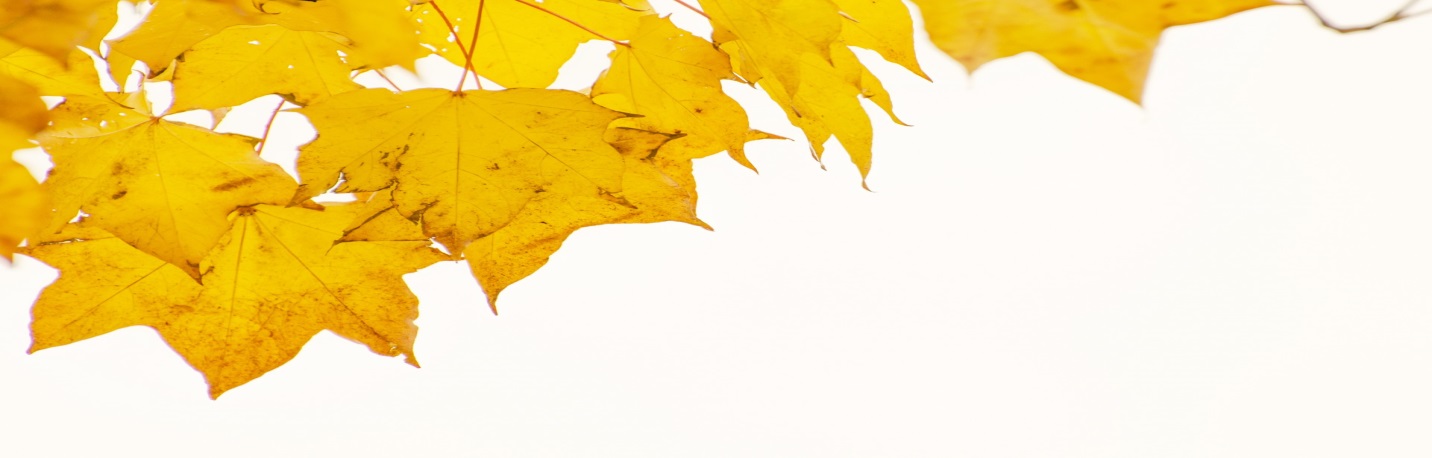 The autumn weather is upon us and the glorious colors of fall starting to come into view. We have had a great start to the school year, welcoming ten new staff members and many new families to our school community.  Our walk-a-thon is this Wednesday and as you know this is our main fund raiser of the year.  Thank you for all that you have done to raise the funds to make this year’s walk-a-thon a success!Thank you to those that attended the principal’s breakfast on SBA scores last Friday.  We had a lively discussion about the test and our scores and what we are doing as a school to support students in our curriculum.  The presentation is on our website for you to view if you were unable to attend. October 6th is an early dismissal day for our staff’s professional development.  Early dismissal for conference days are October 22nd, October 28th and 29th. Please plan accordingly.  The PTA offers fun activities on early dismissal days, check it out!Our renovation project has been pushed back to 2020-2021.  I cannot express how disappointed and frustrated I am after promises from the town bodies to complete our project.  Our due diligence at meetings is necessary.  Whenever you see waterfall projects on any agenda for the BOE, BOF or BOS that is the time to voice your concerns. Our annual Halloween Parade will take place on Friday, October 30 at 2:30.  Please keep costumes age appropriate and weapon free.  Siblings are welcomed to view the parade and dress up too! Remember, all snacks must be peanut/tree nut free!  Thank you for your cooperation.The Police Commission will meet next Wednesday at 4:30 at police headquarters to discuss the possibility of making Fern Street a one way. Come and be heard.  Please be kind to our neighbors when parking, this issue is part of the reason we need to have a one way street. Please read the following general written announcement:The routine videotaping or photographing of school concerts, assembly, and events take place each year.  These images are routinely displayed or shown in a variety of settings including, but not limited to, meetings, publications, and the school website.  Student names are not connected with their images.  Parents or guardians who do not want their child videotaped or photographed and those images displayed in the circumstances described are asked to contact the school principal. Enjoy the beautiful fall weather. Until next time…happy days!Warmly,Eileen